PHAB Measure Review			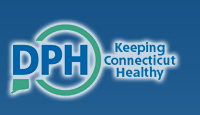 Measure #Person(s) ResponsibleDomain Team Review CompletedDocument Review Team CompletedRDDocument Title250 characters maxDated*Evidence of Authenticity (signature, logo, etc)File FormatDocument Origin(Division/Program)Document Description   What is the document   Where in the document is the relevant information    (i.e. pg number/section)150 words maxCommentsMeasure NarrativeQuestions